ДОДИРЕКТОРА НА 
РИОСВ ПЛОВДИВУВАЖАЕМИ ГОСПОДИН ДИРЕКТОР,В отговор на писмо с изх. № ОВОС -580/24.02.2022 г., предоставям Ви исканата информация, а именно:Приложение № 2 към чл. 6 (Изм. - ДВ, бр. 3 от 2006 г., изм. и доп. - ДВ, бр. 3 от 2011 г., изм. и доп. - ДВ, бр. 12 от 2016 г., в сила от 12.02.2016 г., изм. - ДВ, бр. 3 от 2018 г.)Информация за преценяване на необходимостта от ОВОС за инвестиционно предложение –„ Мобилна кланица с модулна транжорна, модулен склад за месо и месни продукти  и модулно хладилно помещение за  СЖП - трета категория, разположен в  ПИ № 62949.142.13, местност "Горен Кошелан, с. Розино, община КарловоИнформация за контакт с възложителя:Име, местожителство, гражданство на възложителя - физическо лице, търговско наименование, седалище и единен идентификационен номер на юридическото лице: „ШАМБАЛА ДИВЕЛЪПМЪНТ” ЕООД, EИК 175371561 с адрес  -  с. Розино, ПИ № 300006,  Област: Пловдив,  Община: Карлово.Резюме на инвестиционното предложение:Характеристика на инвестиционното предложение     Мобилна кланица с модулна транжорна, модулен склад за месо и месни продукти  и модулно хладилно помещение за  СЖП - трета категория, разположен в  ПИ № 62949.142.13, местност "Горен Кошелан", с. Розино, община Карлово.а) размер, засегната площ, параметри, мащабност, обем, производителност, обхват, оформление на инвестиционното предложение в неговата цялост;    Инвестиционно намерение ще се осъществи в имот в ПИ № 62949.142.13, местност "Горен Кошелан", с. Розино, община Карлово. Няма дa се засягат съседни територии извън собствения терен. Преустройството ще се осъществи в имота на инвеститора.б) взаимовръзка и кумулиране с други съществуващи и/или одобрени инвестиционни предложения;     Съседните имоти са земеделски земи с начин на трайно ползване изоставени ниви и са собственост на фирма Шамбала Дивелъпмънт ЕООД. Към настоящия момент в близост няма други обекти, със сходна дейност и няма да е налице кумулиране с други инвестиционни намерения.нннннннннннннннннннжжжжжжв)използване на природни ресурси по време на строителството и експлоатацията на земните недра, почвите, водите и на биологичното разнообразие;     Модулния обект  ще бъде изграден така, че да разполага с абсолютна автономност при осигуряването на работния процес, обезпечаване с електрическа енергия, воден ресурс, както и цистерна – филтър за водата. Електроенергия необходима за функционирането на обекта, ще бъде осигурена от автономна фотоволтаична система с батериен блок, монтирана върху модулите, за която е приложена отделна част електро изготвена от правоспособен проектант.       Източник за снабдяване на цистерната с вода е от съществуващ  водоизточник – собственост на фирма Център Регион Груп ЕООД с разрешение за ползване и на фирма Шамбала Дивелъпмънт ЕООД -  водопровод от каптиран естествен извор КЕИ, разположен на територията на имот № 000474, местност „Бялата вода“ землище гр. Клисура, общ. Карлово, обл. Пловдив.За КЕИ в имот № 000474, землище на гр. Клисура е издадено Разрешително за водовземане от подземни води чрез съществуващи водовземни съоръжения с № 31591177/15.0518 г. от БДИБР Пловдив. Целта на издаденото разрешително е за водовземане е за промишлено водоснабдяване и самостоятелно питейно – битово водоснабдяване.     За реализирането на инвестиционното предложение не е необходимо да се изгражда нова техническа инфраструктура     Земни недра и биологично разнообразиеПо време на строителството и експлоатацията на ИП не се предвижда използването на земни недра и елементи на биологичното разнообразие.г) генериране на отпадъци - видове, количества и начин на третиране, и отпадъчни води;      В резултат от дейността на мобилната кланица ще се образуват смесени битови отпадъци с код 20 03 01, които ще се депонират на определените от Общината места. Материали негодни за консумация или преработване с код 02 02 03, ще се се съхраняват във фризер и предават за обезвреждане в инсинератор/екарисаж;Отпадъци от животински тъкани с код 02 02 02, ще се съхраняват във фризер и ще се предават за обезвреждане в инсинератор/екарисаж. Произход от негодна за употреба продукция. Събирането и извозването на хранителните отпадъци (СЖП Категория 3), се извършва в контейнери и  поставя в  склада за временно съхранение, които е в непосредствена близост до кланицата.Общото количество отпадъци е 1 тон месечно.  В обекта има обособено място, разполагащо с канал и външна мивка за измиване и дезинфекция на транспортни средства. За целта вътрешните и външните повърхности на транспортната част се измиване с вода за отстраняването на остатъци от транспортираните материали. Транспортното средство се измива и дезинфекцира чрез предварително приготвен работен разтвор на миещ и дезинфекционен препарат. След около 10 минути следва изплакване на транспортните участъци до отстраняване на видимите следи от миещ препарат. След изплакването, транспортното средство се оставя да се отцеди, след което, транспортната част се затваря.     Образуваните отпадъчни води ще се събират във водонепропусклив резервоар, който ще бъде изпразван и извозван периодично от  лицензирана фирма  до ПСОВ.д) замърсяване и вредно въздействие; дискомфорт на околната среда;    При извършване на дейностите няма да се замърсява околната среда.  Приоритет на фирмата  е  постигане и прилагане на природосъобразно управление.     Реализацията на инвестиционното предложение няма да доведе до замърсяване и дискомфорт на околната среда.
    Реализацията на инвестиционното предложение няма да окаже отрицателно въздействие върху околната среда и човешкото здраве. 	    Поради незначителния и локален характер, ограничаващ се в рамките на имота не се очаква кумулативен ефект от реализирането на инвестиционното предложениее) риск от големи аварии и/или бедствия, които са свързани с инвестиционното предложение;Инвестиционното предложение може да бъде изложено на риск при настъпване на природни бедствия – пожар в околните имоти или земетресение (районът се определя като такъв с висока сеизмична активност).Ще се вземат всички необходими мерки за недопускане на пожари, които биха довели до замърсяване на околната среда. Ще бъдат проведени инструкции с персонала обслужващ обекта по безопасност и охрана на труда и противопожарни мерки. ж) рисковете за човешкото здраве поради неблагоприятно въздействие върху факторите на жизнената среда по смисъла на § 1, т. 12 от допълнителните разпоредби на Закона за здравето.Не се предвиждат неблагоприятни въздействия от реализацията на инвестиционното предложение върху факторите на жизнената среда по смисъла на § 1, т. 12 от допълнителните разпоредби на Закона за здравето, а именно върху: - води, предназначени за питейно-битови нужди;- води, предназначени за къпане;- минерални води, предназначени за пиене или за използване за профилактични, лечебни или за хигиенни нужди;- шум и вибрации в жилищни, обществени сгради и урбанизирани територии;- йонизиращи лъчения в жилищните, производствените и обществените сгради;- нейонизиращи лъчения в жилищните, производствените, обществените сгради и урбанизираните територии;- химични фактори и биологични агенти в обектите с обществено предназначение;- курортни ресурси;Въздействието върху факторите на жизнената среда в резултат от дейността на обекта на ИП може да се определи както следва:Не се очаква да има въздействие върху води, предназначени за питейно-битови нужди; води, предназначени за къпане; минерални води, предназначени за пиене или за използване за профилактични, лечебни или за хигиенни нужди.	На територията на обекта се очаква да бъдат генерирани шум и вибрации от дейността на обекта. 	Йонизиращи лъчения в жилищните, производствените и обществените сгради не се очаква да бъдат генерирани, т.к. обектът на ИП не предполага такива.Нейонизиращи лъчения в жилищните, производствените, обществените сгради и урбанизираните територии се създават от източници на електромагнитни полета, които могат да бъдат електропроводите, трафопоста, съоръженията за телекомуникация и далекосъобщения.	На територията на обекта не се очаква изграждане на нова техническа инфраструктура, в т. ч. и електропроводи, които биха могли да бъдат източник на нейонизиращи лъчения. Химични фактори и биологични агенти в обектите с обществено предназначение – предметът на настоящото ИП не представлява обект с обществено предназначение. 	В близост до обекта на ИП няма курортни обекти.В резултат от предвиденото нововъведение не се очаква да има промяна във вида на емисиите на вредни вещества във въздуха от територията на обекта.2.	Местоположение на площадката, включително необходима площ за временни дейности по време на строителството.    Инвестиционното предложение ще се реализира в  поземлен имот с идентификатор 62949.142.13, област Пловдив, община Карлово, с. Розино, м. ГОРЕН КОШЕЛАН, вид собств. Частна, вид територия Земеделска, категория 7, НТП Нива, площ 3999 кв. м, стар номер 142013, 
Заповед за одобрение на КККР № РД-18-639/09.09.2019 г. на ИЗПЪЛНИТЕЛЕН ДИРЕКТОР НА АГКК       Имотът попада в защитена зона BG0002054  Средна гора и част от него попада в  защитена зона  BG0001493 Централен балкан – буфер.Обекта не е в близост с чувствителни зони, уязвими зони,  санитарно-охранителни зони и др.   Поради местоположението на имота спрямо границите на РБ, не се очаква трансгранично въздействие. Не се налага изграждане на нова или промяна на съществуващата пътна инфраструктура. Не са необходими допълнителни площи за временни дейности по време на строителството.3.Описание на основните процеси (по проспектни данни), капацитет, включително на съоръженията, в които се очаква да са налични опасни вещества от приложение № 3 към ЗООС.Описание на технологичния процес:       Технологичният процес обхваща технологичното оборудване и поточността на производството в Mобилна кланица с модулна транжорна, модулен склад за месо и месни продукти  и модулно хладилно помещение за СЖП - трета категория на фирма “ШАМБАЛА ДИВЕЛЪПМЪНТ” ЕООД. Капацитетът на пункта ще е до 1 бр. ЕПЖ животни седмично, тъй като той ще обслужва само нуждите на ЖО на регистриран на името на компанията. При осъществяване на кланичния процес, производството в транжорната, модулния склад, може да се използва сградния фонд на ЖО при: обособяването на зоната за почивка на животните, помещенията предвидени за почивка на персонала, санитарните възли, съблекалнята и дезинфекционната площадка. Mобилна кланица с модулна транжорнаКраен продукт:-          Прясно месо шол 40 – 50 кг (за витрина за сухо зреене ) – готово 40 кг. - до 2 тона годишно (50 животни по средно 40 кг ) -          70 кг. сурово месо (врат, бут) за джерки – готово продукт 35 кг. около 1.7 тона годишно -        40   кг. сурово месо (врат, бут) за протеинов бар с добавка 30 кг. лой  и около 10 кг. сушени плодове - готов продукт около 45 кг. около 2.2 тона годишно  -          20 кг стекове - 1 тон годишно -          120 кг кайма за бургери - 6 тона годишноЕТАП 1 /КЛАНЕ/Прием на животното в зоната за почивка и изчакване.За животното предвидено за клане трябва да се осигури няколко часа предкланична почивка. В случая това може да стане във вече съществуващата площадка за прегледи на ЖО или в сглобяема оградна конструкция от метални пана около фургона. Преди клане животните не се хранят. Предоставянето на вода се преустановява поне 3 часа преди клането. Преди клането може да се извърши тоалет с четка на копитата или други части, ако това е необходимо. Прави се предкланичен преглед от ветеринарен лекар и се констатира състоянието на животното-/1 преглед/.Преместване на животното в бокса за зашеметяване.Животното постъпва в бокса за зашеметяване, който е разположен върху платформа непосредствено пред помещението на пункта. Зашеметява се с в областта на челото с пневматичен пистолет с „парализиращо“ жило съгласно изискванията на наредба 20/15.02.2002г. След всяко зашеметяване уредът се потапя в разтвор на хлорхексидин за 30 мин.Повдигане на трупа преди клане.Зашеметеното животно се връзва за заден десен крак със синджир на куката за обезкървяване. Куката се закача на електротелфер спуснат от изнесена макара над бокса за зашеметяване. Командването на телфера е с ръчен бутон, който издига животното за обезкървяване от височина 4,5м.Клане и обезкървяване.Ваната за обезкървяване се поднася под трупа. Прави се закол. Пристъпва се към обезкървяване. Обезкървяването трябва да е пълно и се определя като добро когато се отдели 4,5% кръв спрямо телесната маса на говеждия труп. Продължителността на процеса трае от 3 до 5 мин. Кръвта се събира в контейнер/бидон/чувал, след като коагулира и се поставя във фризера за СЖП 1 където се съхранява до извозването към екарисаж. Прави се лигатура на хранопровода за да се избегне изтичане на стомашно съдържимо от среза.Измиване с водоструйка на замърсени зони.Повдигнатия труп се отпуска до подходяща височина и с водоструйка и четка се измиват замърсените с фекална маса, кал или други замърсители зони: копита, задница, корем, областите около естествените отвори. Ако е необходимо се подстригва козината с машинка за да се освободи кожата от полепналите замърсители. Отново се прави преценка от ветеринарен лекар за наранявания, травми или образувания -/2 преглед/.       Отделяне на крайниците и главата.Следва подготовка за сваляне на кожи, подготовка на инструментариума и помощните материали- чували за СЖП 1. Забелва се главата, свалят се рогата, отстраняват се предните крайници и се поставят в чувал предварително отворен в количка тип „Ласка“ за СЖП 1. С нож се отделя вимето или органите на мъжката полова система, поставя се специален клипсатор на дебелото черво за да се избегнат евентуални изтечения и замърсяване на трупа или органите при по нататъшната обработка. Отстраняват се задните крайници и се прави задиране, за да се осигури по лесно закачане на гредата с куки за повдигане от вторият електротелфер. Всички отстранени части се поставят в чувала на количката за СЖП 1.Закачане на куки за скакателните стави и дране.Гредата с куки се поставя между крайниците, като куките закачат ахилесовото сухожилие и с помоща на електротелфер 2 се повдига трупа на необходимата височина за задиране на задницата. Задира се по вътрешната повърхност на бутовете и слабинната област. Трупа се издига и започва отделянето на кожата, то се извършва ръчно от един или двама работници. След отделянето на кожата от трупа и долните крайници се одира и главата. Цялата кожа и тази от главата се поставя в полиетиленов чувал за СЖП 1 и се отнася във фризера за СЖП 1 до извозването от екарисажен автовобил.Отделяне на главата.Одраната глава се отделя през ставите на първия шиен прешлен, измива се и се поставя на мястото за преглед и вземане на проба мозък. Съхранява се закачена на кука във хладилник за съхранение на трупно месо до излизането на резултатите за ТСЕ.Повторно измиване на трупа и хигиена на помещението.Извършва се мокър тоалет на трупа за отстраняване на евентуално полепнали косми, кръв и др. Може да се стърже с нож при нужда. Помещението се почиства и подготвя чрез измиване ако е необходимо. Приготвят се инвентар и инструменти: ножове, трион, количка за СЖП 2, инструменти за СРМ за следващите процедури.Отваряне на коремна и тазова кухини.Технологично белите органи – коремни и тазови субпродукти се отстраняват преди червените. След отварянето на коремната и тазова кухина се правят лигатури на дебелото черво, пикочният мехур. Изваждането продължава като се освобождават връзките придържащи ги към вътрешните стени на кухините. Те падат в подложена отдолу количка тип „Ласка“. /До работното място на което се обработват СРМ има мивка със съответните съдове за дезинфекция на ножове и ножове за СРМ. Дръжките на ножовете за СРМ и използвания инвентар трябва да са с надпис СРМ и контрастен цвят./Количката се прибутва до работното място  за преглед от ветеринарен лекар - /3 преглед/ и годните субпродукти се насочват за измиване. Те се измиват и поставят в пластмасова каса. Съхраняват се във хладилната камера за охлаждане на трупно месо на определеното за целта място, където изчакват резултатите от изследването за ТСЕ. Негодните органи се поставят в полиетиленови торби с надпис СРМ и  във фризер с надпис СЖП 2 до извозването им към екарисаж. Отделянето на хранопровода от предстомашията и на сирищника от червата се прави с нож за СРМ, след поставянето на съответните лигатури. Червата веднага се отстраняват като СРМ и се поставят в полиетиленов чувал с надпис СРМ. Чувала с червата се поставя във фризер с надпис СЖП 2 до извозването му за  екарисаж. Шкембе не се отваря и обработва във зоната на пункта, поради ограниченото пространство, то се поставя в чувал с надпис СРМ и насочва за екарисаж във фризер с надпис СЖП 2.Черен дроб- При отделянето му от другите органи и части се отстраняват лимфните възли, големите жлъчни канали, големите кръвоносни съдове, съединителните връзки.Далак- отделя се като се разкъсват придържащите връзки и кръвоносни съдове и се обелва обвиващата ципа.Бъбреци-отделят се след ветеринарен преглед.Отваряне на гръдна кухина.Извършва се на същата работна площадка след измиване на пода и ползваните повърхности, ако е необходимо. Извършва се с нож и трион, като се прави през гръдната кост. Всички гръдни органи се изваждат комплексно, като се отстраняват всички придържащи връзки без да се нарушава целостта на органите. След изваждането се закачат на куки и поставят в количка за гръдни органи, прави им се ветеринарна инспекция – /4 преглед/. Отстраняват се негодните за човешка консумация, останалите се измиват и се поставя марка идентични с тези на трупа и поставят в пластмасова каса. Отнасят се за съхранение във хладилната камера за съхранение на трупно месо на определеното за това място, където изчакват резултатите от изследването за ТСЕ.Сърце-отделя се от другите органи и части и се отстранява околосърдечната торба. Правят се разрази за изваждане на останали количества кръв и се измива.Бял дроб-отделя се от останалите органи и всеки дял се отрязва при разклонението на трахеята. Промива се с вода за около 5 мин. И се отцежда.Диафрагма-след откъсването и от трупа от нея се отделя флейката. Месото от диафрагмата се заготвя, като се премахва средната сухожилна част, без да се отделя ципата покриваща абдоминалната и торакалната повърхност.Разполовяване на две през гръбнака.След изваждането на субпродуктите трупа е готов за разполовяване. То става откъм гърба с електрически или ръчен трион. Трупът се разполовява надлъжно по средата, като се отделя гръбначният стълб.Разделяне на четвъртинки.Разполовените трупове се разделят на четвъртинки, като с нож се разрязва между 12-то и 13-то ребро. Отделените предни четвъртинки се закачат на куки за трупно месо и се качват на тръбния път. Задните четвъртинки се преместват от гредата за дране и също се закачат на куки и поставят на тръбният път.Инспекция и маркиране.След подреждането на четвъртинките на тръбният път се извършва ветеринарно санитарна инспекция, окачествяване и подпечатване. Ако издържат прегледа, трупните четвъртинки трябва да бъдат маркирани с картончета на които е записан номера на ушната марка, така че в случай на положителен резултат за ТСЕ да може да бъде идентифицирано животното. Ако четвъртинките бъдат окачествени като негодни се поставят в чували с надпис „негодно за човешка консумация“ и насочват за екарисаж. Съхраняват се във фризер с надпис СЖП 3, същото се прави и в случаи в които има положително изследване за ТСЕ, като незабавно се извиква отговорната за извозването фирма.Тоалет, обвиване и прибиране в хладилна камера.След инспекцията се извършва сух тоалет чрез изстъргване с нож и мокър тоалет, но само на вътрешните страни на четвъртинките. Извършва се опаковане със стреч фолио поотделно на всяка една четвъртинка, така че да се вижда печата и картончето с номера на ушната марка. Отвеждат се за съхранение във хладилната камера за съхранение на трупно месо.Съхранение.Съхранението на трупните четвъртинки и субпродукти продължава при постоянна температура от -2 до 0° С . След излизане на резултата за ТСЕ те се пренасят в съседната камера от където могат да бъдат насочени за последваща обработка, разфасоване или експедиция.Изпращане на проби за ТСЕ.Взетите тъкани и органи за изследване се опаковат поотделно във вакуумни полиетиленови торби, или стъклени буркани, като се спазва стриктно пробите да нямат никаква възможност за контакт с околната среда. На опаковката се залепят надписи на които е отразен: номера на ушната марка, данни за животновъдния обект, номера на кланничният пункт и датата на вземане на пробата. Подготвя се придружително писмо и се насочват към съответното звено за осъществяване на изследването.Разпореждане със СЖП 1, 2, 3.Всички рискови материали, течности и съдържанието на фризери със СЖП първа и втора категория се извозват от пункта чрез специализиран транспорт на фирма осъществяваща извозване до екарисаж. Това се извършва ежеседмично или ежедневно в зависимост от натовареността на пункта. СЖП 3 категория, се прехвърля в  модулния склад за СЖП 3 категория./ЕТАП 2/ Обезкостяване, разфасоване, транжиране, смилане на месо, овкусяванеОбезкостяванеОбезкостяване на месо от ЕПЖ се извършва в помещения където се поддържа температурен режим до + 12° С. На лявата стена на фургона са разположени мивките, металните маси от неръждавейка за разфасоване, сектор за опаковане и кантар. Машината за мелене на месо е разположена в пространството под масите за разфасоване, затворена с врата за да се осигури защита от замърсяване от външната среда. Машината се изважда само при приготването на мляно месо за кайма и то след като е приключил процеса на разфасоване.След като има негативан резултат за ТСЕ, трупните четвъртинки и карантията се изваждат поетапно в помещението по тръбния път. Обезкостяването се осъществява докато четвъртинките са закачени на тръбния път. Парчетата отделено месо се поставят в касетки или върху масите за разфасовки, ако ще подлежат на транжиране. Частите месо предназначени за мелене се отделят във специална касетка и се съхраняват в хладилната камера до момента на меленето. Обрезки, ципи, сухожилия, кости и други негодни за консумация елементи от структурата на трупните четвъртинки се събират във полиетиленови чували с надпис „ негодно за човешка консумация“ и се съхраняват в модулния склад за съхранение на СЖП 3.Разфасоване, транжиране.Отделените парчета месо се класифицират по вид и находка спрямо топографията на трупа и се обработват до получаване на подходящи разфасовки.Мелене на месо.Предвиденото за мелене месо се нарязва на малки парчета и се смила в машината за мелене, когато в помещението не се извършват други процедури. Смляното месо се съхранява в пластмасова касетка в хладилната камера или се опакова, етикетира и експeдира. Производство на ДжъркиОт телешко/говеждо или биволско месо -цял мускул от врат/бут/бон филе, контра филе се режат на слайс машина - 4мм дебели,дълги 10 см и широки 3-4 см ивици месо през мускулните влакна.Протеинов бар (пемикан)От телешко/говеждо или биволско месо -цял мускул от врат/бут се режат на слайс машина - 4мм дебели,дълги 10 см и широки 3-4 см ивици месо през мускулните влакна.Парчетата месо се нареждат едно до друго-плътно върху метални решетки и се поставят в дехидрататор за 7- 8 часа .Изсушеното месо се стрива ръчно на прах.        /ЕТАП 3/  опаковане, етикетиранеРазфасовките месо както и карантия се поставят в полиетиленови пликове или тарелки обвити със стреч фолио. Претеглят се и се етикетират според изискванията на Регламент 1169. Подреждат се в касетки и се съхраняват във хладилната камера до експедицията им.В обекта преди хладилните камери се обособяват помещения за опаковане, вакуумиране, предегляне и етикетиране на всички транжирани или обработени месни заготовки. Изградени са две хладилни камери – нискотемпературна и среднотемпературна, за съхранение на различните видове разфасовки, заготовки и готов продукт, в зависимост на начина им на съхранение.  Всички продукти, които ще се съхраняват в нискотемпературната хладилна камера, след вакуумирането се поставят в шоков охладител и след това постъпват в храдилната камера.Модулен склад за месо и месни продуктиВ  модулният склад за месо и месни продукти се предвижда да се съхранява прясно телешко/говеждо, биволско месо котлетни части, прясно телешко/говеждо, биволско месо от бут, прясно г телешко/говеждо, биволско от плешка, прясно телешко/говеждо, биволско месо от врат.Съответният вид месо се подлага на сухо зреене. За подлагането на охладено месо на сухо зреене се използва месо от здрави животни или добити продукти от такива. Доставеното месо трябва да е било съхранявано непрекъснато при постоянна температура 0 ÷ 2 °С. Сухото зреене се осъществява в хладилна камера при температура 0 ÷ 2 °С и относителна влажност 75 ÷ 80 % за 45 дни.  Месото подложено на сухо зреене е предназначено за продажба за едро. В обособена хладилна витрина при температура 0 ÷ 2 °С са поставени  стекове и бургери, поризведени единствено в собствени обекти.Месото подложено на сухо зреене е не опаковано, а всички други продукти са предварително опаковани във вакуумни опаковки.Модулно хладилно помещение за  СЖП - трета категорияСтраничните животински продукти се доставят до склада от собствените обекти със специализирани автомобили, които са облицовани със специална облицовка, с цел предпазване от замърсяване.В обекта ще се съхраняват само странични животински продукти    (СЖП Категория 3) от собствени обекти.Събраните материали СЖП Категория 3 от собствените обекти са разделно съхранявани, на територия на съответния обект, съгласно изискванията на система за самоконтрол основана на принципите на НАССР и ги предават опаковани в плътни, тъмни полиетиленови пликове с размер минимум 600мм./900мм. и дебелина не по-малка от 150 микрона, със съответната маркировка съгласно Регламент (ЕО) № 1069/2009г . и ЗВМД.Събирането на хранителните отпадъци (СЖП Категория 3), се извършва със собствен специализиран транспорт, предназначен и регистриран за дейността на фирмата, до склада за временно съхранение. Складираните материали се насочват за преработка и/или обезвреждане към удостоверени и лицензирани предприятия за обработка и/или обезвреждане, съгласно чл.3, т. 1 и чл. 10 от Регламент (ЕО) № 1069/2009г. на Европейския парламент и на Съвета от 21.10.2009 г. за установяване на здравни правила относно странични животински продукти и производни продукти, непредназначени за консумация от човека.След пристигане на специализираното МПС на предприятието за преработка, съхраняваните опаковани и маркирани количества материали в съответните складови площи на обекта се изваждат и се поставят за товарене. За натоварените количества пратки на материали от категория 3, шофьора на преработващото предприятие издава потвърдителна бележка.Общи положения.Всички повърхности в контакт с продукта в модулните обекти и хладилните камери са с гладка миеща се повърхност, разрешена за използване в хранителната промишленост. Те са достатъчно устойчиви и позволяват ефективно почистване и дезинфекция. Монтирани са мивки снабдени с топла и студена вода. Инсталирани са диспенсъри с почистващ и дезинфекциращ препарат за ръцете на работниците. Монтирани са кранове за мъркуч и водоструйна машина.Подовите и стенните повърхности и настилки са гладки, изградени от непропускливи, неабсорбиращи, миещи се и нетоксични материали разрешени за употреба в хранително-вкусовата промишленост, позволяващи ефективно почистване и дезинфекция.Всички машини и съоръжения използвани в работния процес след приключване на работа се измиват с пенообразуващи препарати, разрешени за използване в хранително-вкусовата промишленост и се дезинфекцират.В Мобилната кланица с модулна транжорна, модулен склад за месо и месни продукти  и модулно хладилно помещение за  СЖП - трета категория ще работят съответно:Мобилна кланица с модулна транжорна – 1 работника, на четиричасов работен ден, петдневна работна седмица и един Отговорник НАССР и технически ръководител/мениджър Модулен склад за месо и месни продукти – 1 работника, на четиричасов работен ден, петдневна работна седмицаМодулно хладилно помещение за  СЖП - трета категория - 1 работник, на четиричасов работен ден, петдневна работна седмицаПерсонала ще използва санитарния възел на ЖО. Преобличането от ежедневното облекло ще се осъществява в съблекалнята в близост до пункта, за кланицата, а за складовете има предвидени шкафчета в съответния обект. Предпазното облекло: престилки, ботуши, бонета, ръкавици и други ще се поставят на място в помещението, те ще се съхраняват в специално определен за тях шкаф на входа. След влизане в помещението работниците не могат да напускат обекта с работно облекло, то се подменя при излизане и влизане.4.	Схема на нова или промяна на съществуваща пътна инфраструктура.      Няма да се променя пътната инфраструктура или да се строи нова, ще се използва съществуваща. Транспортния достъп ще се осигурява чрез съществуващ полски път, а именно поземлен имот 62949.142.541, област Пловдив, община Карлово, с. Розино, м. С.РОЗИНО, вид собств. Общинска публична, вид територия Земеделска, НТП За селскостопански, горски, ведомствен път, площ 1659 кв. м, стар номер 000541. Няма да се променя пътната инфраструктура, да се разширява пътя или да се строи нова инфраструктура.  5.	Програма за дейностите, включително за строителство, експлоатация и фазите на закриване, възстановяване и последващо използване.След издаване на решението на Директора на РИОСВ Пловдив, предстои поетапна реализация на инвестиционното предложение. Закупуване и доставка на  оборудването, предвижда се инвестиционното предложение да се реализира до края на 2022 година.6.	Предлагани методи за строителство.   Няма да има строителство. Модулите са изцяло автономни със собствена инсталация за ток и с резервоар за чиста вода и водонепропусклив резервоар за отпадъчните води. За осъществяването на инвестицията няма да се използват природни ресурси.Инвестиционното предложение не е свързано със строителни дейности. Доказване на необходимостта от инвестиционното предложение.      Реализацията на този проект, цели да осигури гъвкавост при създаването на затворен стопански цикъл и да спести финансови разходи за изграждане на сграден фонд. Също така, ще намали административната тежест и технологични срокове за изграждане на сгради и съоражения от стационарен тип. Практиките в много страни членки на ЕС и извън него красноречиво сочат, че създаването на подобни пунктове водят до улеснение в производствения цикъл и скъсяване на веригата производител - потребител, като в същото време се запазва качеството на продукта и може да се осигури съответния контрол на процесите. Фермите разполагащи с подобен тип пунктове имат по добра рентабилност и крайният продукт е с по-ниска себестойност.8.  План, карти и снимки, показващи границите на инвестиционното предложение, даващи информация за физическите, природните и антропогенните характеристики, както и за разположените в близост елементи от Националната екологична мрежа и най-близко разположените обекти, подлежащи на здравна защита, и отстоянията до тях.              Към преписката е приложено и копие на актуална скица.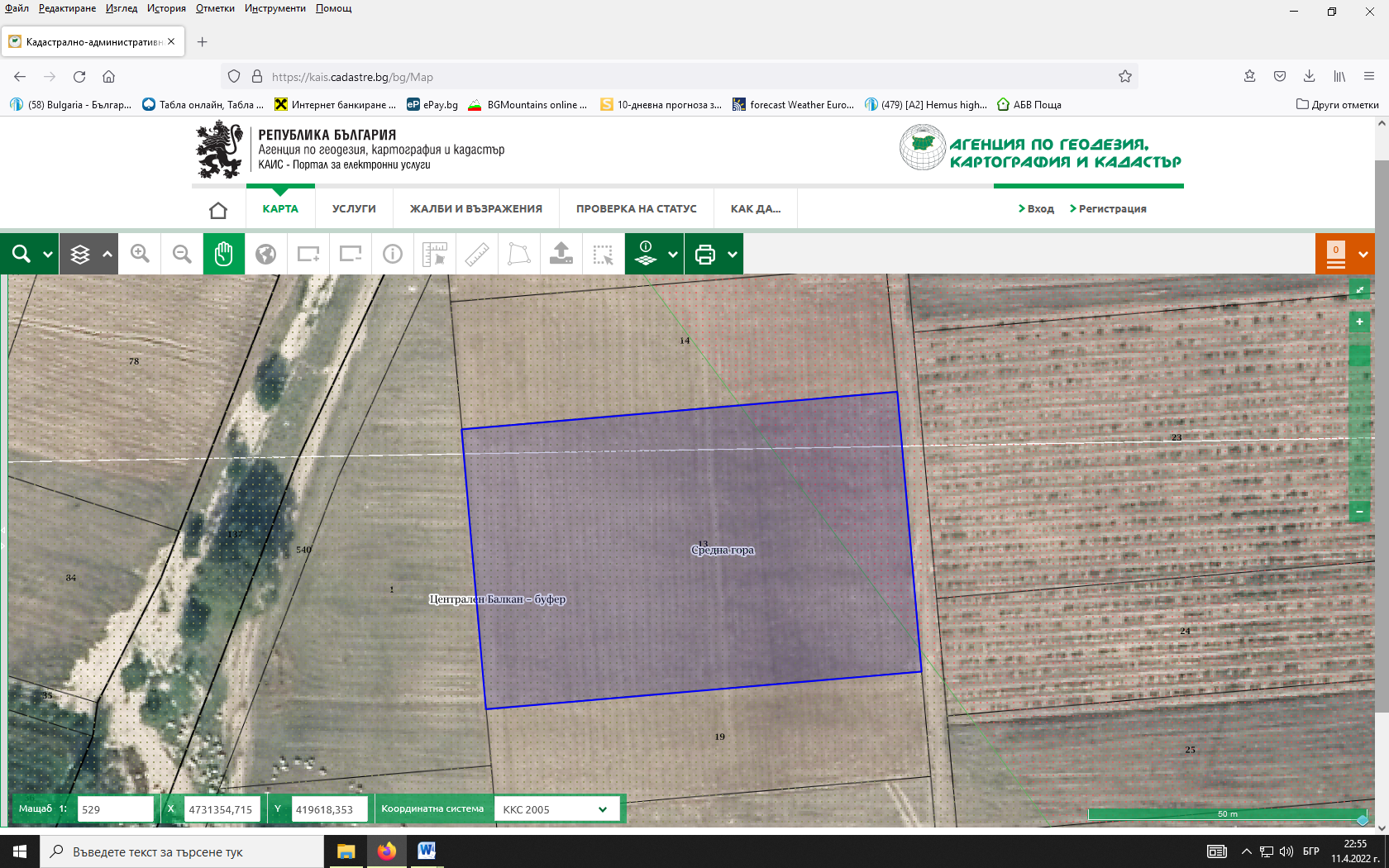 9.	Съществуващо земеползване по границите на площадката или трасето на инвестиционното предложение     Инвестиционното предложение не засяга ползватели или собственици на земи нито в настоящия момент нито в бъдеще .10.	Чувствителни територии, в т.ч. чувствителни зони, уязвими зони, защитени зони, санитарно-охранителни зони около водоизточниците и съоръженията за питейно-битово водоснабдяване и около водоизточниците на минерални води, използвани за лечебни, профилактични, питейни и хигиенни нужди и др.; Национална екологична мрежа.В близост до имотите няма наличие на санитарно - охранителни зони на водоизточниците и съоръженията за питейно-битово водоснабдяване и около водоизточниците на минерални води, използвани за лечебни, профилактични, питейни и хигиенни нужди.Имота не попада в средния и външния пояс (пояс II и пояс III) на санитарно- охранителни зони на находищата на минерални води, използвани за лечебни, профилактични, питейни и хигиенни нужди.На територията на обекта няма чувствителни зони .Обекта не попада на територията на: -национален парк или природен резерват ;-археологически, архитектурни и други резервати и обекти, обявени за недвижими паметници на културата;-райони с неблагоприятни инженеро-геоложки условия, райони с открит карст;-На терена не са извършвани минни разработки, които да създават потенциална опасност от слягане и пропадане.-На територията няма находища за открит добив на подземни богатства, включени в Националния баланс на запасите и ресурсите на подземни богатства.Други дейности, свързани с инвестиционното предложение (например добив на строителни материали, нов водопровод, добив или пренасяне на енергия, жилищно строителство).За инвестиционното предложение не е необходим добив на строителни материали нови водопроводи или добив на енергия. Модулите са изцяло автономни със собствена инсталация за ток и с резервоар за чиста вода, водонепропусклив резервоар за отпадъчните вода. За осъществяването на инвестицията няма да се използват природни ресурси.Необходимост от други разрешителни, свързани с инвестиционното предложение.     След становището  на РИОСВ Пловдив, следва закупуване и доставка на мобилна кланица с модулна транжорна, модулен склад за месо и месни продукти  и модулно хладилно помещение за  СЖП - трета категорияIII. Местоположение на инвестиционното предложение, което може да окаже отрицателно въздействие върху нестабилните екологични характеристики на географските райони, поради което тези характеристики трябва да се вземат под внимание, и по-конкретно:съществуващо и одобрено земеползване Предметът и дейността на ИП не се очаква да окаже отрицателно въздействие върху мочурища, крайречни области и речни устия.мочурища, крайречни области, речни устия-  няма, предвид местоположението на имота.крайбрежни зони и морска околна среда:Предметът и дейността на ИП не засягат крайбрежни зони и морска околна среда.планински и горски райони-Територията на ИП не се намира в и не засяга планински и горски райони. Дейността му не предполага въздействие върху подобни територии.защитени със закон територии- Поземлен имот 62949.142.13 не попада в със закон защитени територии.засегнати елементи от Националната екологична мрежа-Поземлен имот 62949.142.13 попада в защитена зона BG0002054  Средна гора и част от него попада в  защитена зона  BG0001493 Централен балкан – буфер.ландшафт и обекти с историческа, културна или археологическа стойностНе се очаква предметът и дейността на ИП да окажат въздействие върху ландшафта и обектите с историческа, културна или археологическа стойност Обекта не попада на територията на: -национален парк или природен резерват ;-археологически, архитектурни и други резервати и обекти, обявени за недвижими паметници на културата, обекти с историческа, културна или археологическа стойност;територии и/или зони и обекти със специфичен санитарен статут или подлежащи на здравна защита.Не се очаква отрицателно въздействие върху зони и обекти със специфичен санитарен статут.Имота не попада в средния и външния пояс (пояс II и пояс III) на санитарно- охранителни зони на находищата на минерални води, използвани за лечебни, профилактични, питейни и хигиенни нужди.Тип и характеристики на потенциалното въздействие върху околната среда, като се вземат предвид вероятните значителни последици за околната среда вследствие на реализацията на инвестиционното предложение:Кратковременно въздействие само в границите на обекта.Въздействие върху населението и човешкото здраве, материалните активи, културното наследство, въздуха, водата, почвата, земните недра, ландшафта, климата, биологичното разнообразие и неговите елементи и защитените територии.Не се очаква вредно въздействие върху хората живеещи в населените места в района и тяхното здравеВъздействие върху елементи от Националната екологична мрежа, включително на разположените в близост до инвестиционното предложение.     Поземлен имот 62949.142.13 попада в защитена зона BG0002054  Средна гора и част от него попада в  защитена зона  BG0001493 Централен балкан – буфер       Инвестиционното предложение по никакъв начин няма наруши естественото състояние на местообитанията. Като се има предвид минималната концентрация на емитираните вредности при експлоатацията на обекта не се очаква съществено въздействие върху другите компоненти на околната среда.Не се очаква отрицателно въздействие от реализацията на инвестиционното предложение върху елементите на Националната екологична мрежа.  Очакваните последици, произтичащи от уязвимостта на инвестиционното предложение от риск от големи аварии и/или бедствия.Ще се вземат всички необходими мерки за недопускане на пожари, които биха довели до замърсяване на околната среда. Ще бъдат проведени инструкции с персонала обслужващ обекта по безопасност и охрана на труда и противопожарни мерки. Вид и естество на въздействието (пряко, непряко, вторично, кумулативно, краткотрайно, средно- и дълготрайно, постоянно и временно, положително и отрицателно).Въздействието е краткотрайно в рамките на частния имот, ще продължи и съвпадне с времето на експлоатация на мобилната кланица но то е незначително. Няма  вероятност инвестиционното предложение  да доведе до пряко унищожаване, увреждане или фрагментиране на природни местообитания и местообитания на видове, предмет на опазване в  защитена зона BG 0001493   „Централен балкан Буфер”. И защитена зона ВG 0002054 Средна гора. Дейността на инвестиционното предложение е съвместима с предмета и целта за опазване на защитената зона.Имотът и земите около него се използват като обработваеми земеделски земи . На територията му липсват природни местообитания и местообитания на видове предмет на опазване на защитените зони.  Естеството на развиваната на площадката дейност не предполага емисии във води, въздух и почви, включително генериране на шум и отпадъци, в количества, които да окажат пряко или косвено негативно въздействие върху ключови елементи на зоната, респективно върху видовете, предмет на опазване.   Реализирането на инвестиционното предложение не дава основания за предположения за кумулиране на такива въздействия, които да окажат значително безпокойство на видовете животни, предмет на опазване в най-близката зона, което да доведе до негативни изменения в структурата и функциите на популациите им.Не се очаква генериране на емисии и отпадъци в количества, които да окажат значително отрицателно въздействие върху най-близката защитена зона. По време на експлоатацията се очакват следните въздействия :Ограничено в рамките на площадкатаСтепен на въздействие -нискаПродължителност на въздействието -за периода на експлоатацияЧестота на въздействието -постоянноКумулативни въздействия -не се очакватТрансгранични въздействия -не се очакват  Няма  вероятност инвестиционното предложение  да доведе до пряко унищожаване, увреждане или фрагментиране на природни местообитания и местообитания на видове, предмет на опазване в  защитена зона BG 0001493  „Централен балкан Буфер ” и защитена зона BG  0002054 Средна гора. На територията му липсват природни местообитания и местообитания на видове предмет на опазване на защитената зона BG 0001493  „Централен балкан Буфер”.Реализирането на инвестиционното предложение не дава основания за предположения за комулиране на такива въздействия, които да окажат значително безпокойство на видовете животни, предмет на опазване в зоната, което да доведе до негативни изменения в структурата и функциите на популациите им.Краткотрайно минимално въздействие по време на строителството и при експлоатацията незначително постоянно въздействие. Степен и пространствен обхват на въздействието - географски район; засегнато население; населени места (наименование, вид - град, село, курортно селище, брой на населението, което е вероятно да бъде засегнато, и др.).      Дейността ще бъде ограничена върху разглеждания имот. Земята е собственост на инвеститора.  Няма да се използват допълнителни площи извън собствения имот.Вероятност, интензивност, комплексност на въздействието.Не се очаква вероятност за отрицателно въздействие. Вероятността от поява на въздействието по време на строителството е минимална и то само в границите на имота   когато ще се извършват строителните работи. Вероятността за поява на отрицателно въздействие върху всички компоненти на околната среда е изключително ниска и незначителна. При експлоатацията на обекта, определено въздействието е незначително. Очакваното настъпване, продължителността, честотата и обратимостта на въздействието.Териториалният обхват на въздействие е само в рамките на обекта, степента на въздействие – незначителна, честота – кратковременна и с реални възможности за възстановяване.Комбинирането с въздействия на други съществуващи и/или одобрени инвестиционни предложения. При спазване на всички предвидени превантивни мерки при изграждането и експлоатацията  на обекта и изискванията, определени в законовите и подзаконови нормативни актове за този род дейности, не се очаква отрицателно въздействие върху компонентите на околната среда. Комулативни въздействия не се очакват.Възможността за ефективно намаляване на въздействията. 
       При стриктно спазване на законовите изисквания въздействията върху околната среда ще се намалят до минимум.Трансграничен характер на въздействието – поради местоположението спрямо границите на Република България и локалния характер на въздействието  не се очаква трансгранично въздействие.Мерки, които е необходимо да се включат в инвестиционното предложение, свързани с избягване, предотвратяване, намаляване или компенсиране на предполагаемите значителни отрицателни въздействия върху околната среда и човешкото здраве.Предвид характера на инвестиционното предложение не се очаква реализацията му да доведе до отрицателни въздействия върху околната среда.Обществен интерес към инвестиционното предложение – няма проявен обществен интерес към инвестиционното намерение, за което населението е уведомено.